	个 人 简 历                                               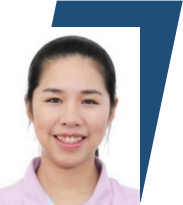 PERSONAL RESUME蒋晗，副教授，硕士生导师 民      族：   汉族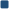 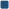 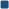  政治面貌：   中共党员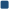 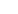 2013.09-2017.03                                     浙江工商大学           食品科学                                 博士(2014.9-2015.3 荷兰乌特勒支大学膜生物物理与生物化学研究所联培)2010.09-2011.09                                     英国利兹大学           食品科学与营养学                   硕士2006.09-2010.06                                     中国计量大学            生物工程                                 学士（英国利兹大学食品科学与营养学院 3+1 联培）            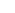 2012.04-至今                                 中国计量大学生命科学学院                                   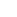  食源性病原菌的流行分布与传播规律； 病原微生物快速识别与耐药性诊断； 益生菌益生元或药食同源物质对肠道感染的防控与修复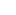 纵向项目： 国家自然科学基金青年项目（No. 31801655） ，虾源大肠杆菌耐药可移动遗传元件  II 型整合子 的适应度代价研究 ，2019.1-2021.12 ，25 万 ，主持； 国家重点研发计划（子任务）（ 2021YFC2600503），重要公共场所生物恐怖威胁因子现场防控 新技术和新设备 ，2021-12-2024-11 ，600 万 ，参与（骨干成员）； 浙江省公益技术应用研究项目（No. LGN22C200013），RPA 偶联微流控技术同步快速检测养殖 水产副溶血性弧菌及其多重耐药基因研究 ，2022.1-2024.12， 10 万 ，主持； 浙江省自然科学基金青年项目（No. LQ18C200004），新型乳酸菌双肽细菌素以细菌质膜和基因 组  DNA 为靶标的抗菌机理研究 ，2018.1-2020.12 ，8 万 ，主持； 浙江省科技计划项目分析测试项目 (No. 2016C37083) ，荧光高光谱技术在海产品药物残留无损 检测中的应用研究 ，2016.1-2017.12 ，5 万 ，主持； 浙江省市场监管生物安全重点实验室开放课题（2022BS002） ，基于 RPA-LFD 的动物源细菌关 键耐药基因快速可视化检测方法研究 ，2022.1-2022.12，4 万 ，主持。横向项目： 杭州爱谨生物科技有限公司 ，浙江省特色农产食品危害物检测方法研究 ，2022.1-2022.12 ，65 万 ，主持； 浙江迪恩生物科技股份有限公司 ，动物源大肠杆菌及其耐药基因分子快速检测试剂盒研发， 2021.4-2022.12， 16 万 ，主持； 浙江北极品水产有限公司 ，虾类安全控制技术开发与应用 ，2016.10-2019.12， 10 万 ，主持。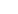  Han Jiang, Xue Jiao, Ting Yu, Wen Wang, Hui Cheng, Guangrong Huang*, Jie hong Fang*. Contribution of different class 2 integron elements to fitness costs in multi-drug resistant Escherichia coli and evaluation of their adaptability in  “farm-to-table ”  environments[J]. Food Microbiology, 2023, 113: 104279. （中科院 1 区） Han Jiang, Ting Yu, Yuting Yang, Shengtao Yu, Jiangchun Wu, Rumeng Lin, Yixian Li, Jie hong Fang*, Cheng Zhu*. Co-occurrence of antibiotic and heavy metal resistance and sequence type diversity of Vibrio parahaemolyticus isolated from Penaeus vannamei at freshwater farms, seawater farms, and markets in Zhejiang Province, China. Frontiers in Microbiology, 2020,11:1294. （中科院 2 区TOP，他引 28 次） Han Jiang, Hui Cheng, Yi Liang, Shengtao Yu, Ting Yu, Jiehong Fang* and Cheng Zhu*. Diverse mobile genetic elements and conjugal transferability of sulfonamide resistance genes (sul1, sul2, and sul3) in Escherichia coli isolates from Penaeus vannamei and pork from large markets in Zhejiang, China[J]. Frontiers in microbiology. 2019, 10:1787. （中科院2区，他引52次 ） Han Jiang, Xuan Tang,  Qingqing Zhou, Jiong Zou,  Ping  Li,  Eefjan  Breukink,  Qing  Gu*. Plantaric in   NC8  from   Lactobacillus   plantarum   causes  cell   membrane  disruption  to Micrococcus luteus without targeting lipid II[J]. Applied Microbiology and Biotechnology, 2018, 102(17):7465-7473. （中科院 2 区，他引 24 次） C he Chen,  Yuhang Zhang, Yulong Tang, Guangrong Huang*, Han Jiang*. Preparation of  magnetic molecularly imprinted polymers for selective extraction of xylazine in milk  [J].  International Journal of Food Science and Technology, 2023, 58, 5: 2599-2608. （中科院 3 区） C henze Lu, J ingwen Wang, Lei ming Pan, Xiuying Gu, Wenjing Lu, Di Chen, Chen Zhang, Qin Ye, Chaogeng Xiao,  Pengpeng  Liu, Yulong Tang,  Biao Tang, Guangrong  Huang, Jie hong Fang*, Han Jiang*. Rapid detection of multiple resistance genes to last-resort antibiotics in Enterobacteriaceae pathogens by recombinase polymerase amplification combined with lateral flow dipstick[J]. Frontiers in Microbiology, 2023,13: 1062577.（中科院 2 区TOP） Jie hong Fang, Xue Jiao, Hui Cheng, BiaoTang, WenWang, TingYu, Han Jiang*. Draft genome of a multidrug and multi-heavy metal resistant Vibrio parahaemolyticus ST165 strain of Penaeus  vannamei   from   seawater   farms   in   Zhejiang,   China[J].   Journal   of   Global Antimicrobial Resistance, 2021, 26: 323-325.  （中科院 3 区，他引 1 次） Jie hong Fang,Hui Cheng, Ting Yu, Han Jiang*. Occurrence of virulence factors and antibiotic and heavy metal resistance in Vibrio parahaemolyticus isolated from Pacific Mackerel at markets in Zhejiang, China. Journal of Food Protection, 2020, 83(8): 1411-1419.  （中科院 3 区，他引 4 次） Hui Cheng#, Han Jiang#, Jie hong Fang, Cheng Zhu. Antibiotic resistance and characteristics  of integrons in Escherichia coli isolated from Penaeus vannamei at a freshwater shrimp farm  in Zhejiang Province, China. Journal of Food Protection, 2019, 82(3): 470-478.  （中科院 3 区， 他引 13 次 ） Han Jiang, Wenting Zhang, Fangyuan Chen, Jiong Zou, Wenwei Chen, Guangrong Huang. Purification  of  an   iron-binding   peptide  from  scad   (Decapterus   maruadsi)  processing by-products  and  its  effects  on  iron  absorption   by  Caco-2  cells.  Journal  of  Food Biochemistry. 2019, 43:e12876. （中科院 3 区，他引 12 次  ） Jiong  Zou#,  Han  Jiang#,  Hui  Cheng,  Jie hong  Fang,  Guangrong  Huang.  Strategies  for screening,  purification  and  characterization  of  bacteriocins[J].   International  Journal  of Biological Macromolecules, 2018, 17: 781-789.（中科院 1 区，他引 44 次  ） Han Jiang, Ping Li, Qing Gu. Heterologous expression and purification of plantaric in NC8, a two-peptide  bacteriocin  against  Salmonella  spp.  from  Lactobacillus   plantarum  ZJ316. Protein Expression and Purification. 2016, 127: 28-34.  （中科院 4 区，他引 39 次 ）目前在投论文三篇: In vivo fitness cost evolution of sul genes conferring sulfonamide resistance in Escherichia coli. Comprehensive resistome analysis reveals the prevalence of class  I integrons and genecassettes in multidrug-resistant Escherichia coli from food animals and human patients. Simultaneous detection of Vibrio parahemolyticus and antimicrobial resistance genes usingimmonomagnetic separation combined with RPA-microfluidic method in seafood.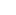  2017 年度全国大学生生命科学竞赛一等奖，2023 年全国大学生生命科学竞赛二等奖，2019 年度全国大学生生命科学竞赛三等奖（均为第一指导老师）； 2022 年首届浙江省食品青年科技创新奖杰出青年奖（浙江省食品学会）； 2023 年浙江省分析测试科学技术奖三等奖 (3/10, 浙江省分析测试协会)。